海報製作說明計畫經費來源
大同大學113年度教育部高等教育深耕計畫所屬計畫編號及名稱活動名稱：
課程名稱+活動主題(XXX講座、工作坊)專案管理實務課程 OO公司專案管理講座互動設計課程 互動設計實作工作坊講者姓名：請填寫講者所屬單位、姓名及職稱活動時間：請填寫完整日期及起訖時間請於海報空白處加入活動流程，如：10:00~12:00 講座113:00~15:00 實作時間15:00~16:00 發表16:00~16:30 講評、頒發獎項活動地點：請填寫完整地點資訊如包含視訊或直播參與管道，請註明之。
海報排版不限制，請自行使用各類軟體製作。惟請輸出成PDF 或JPG檔案以去年為例：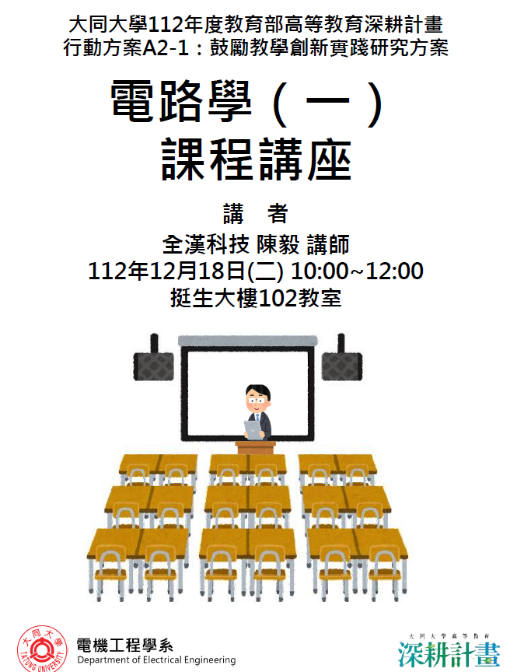 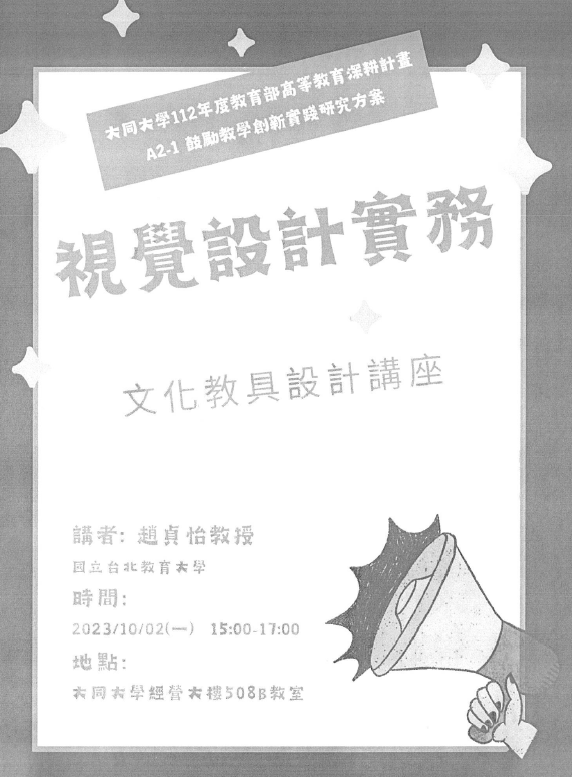 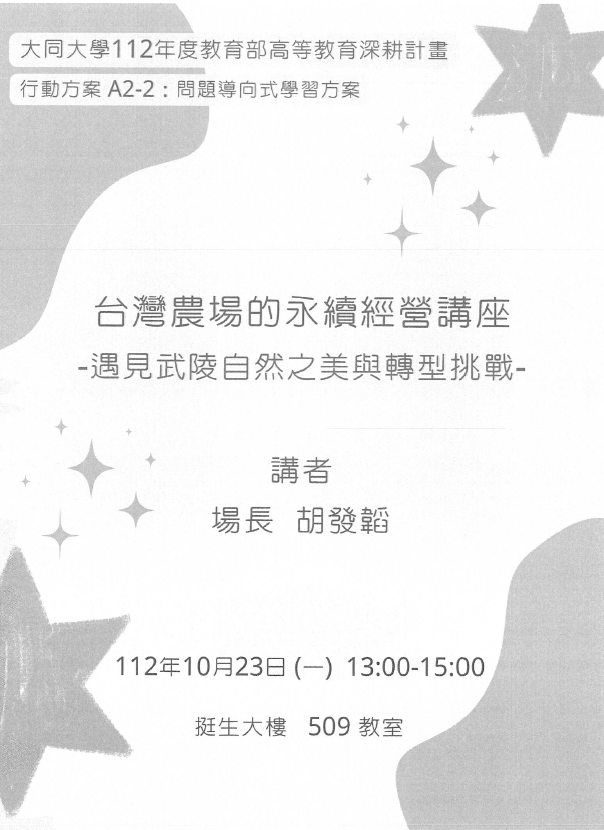 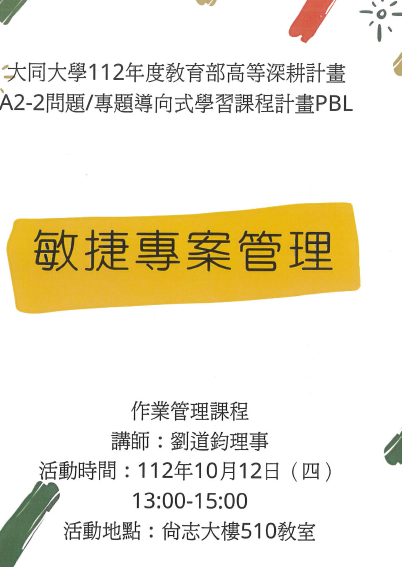 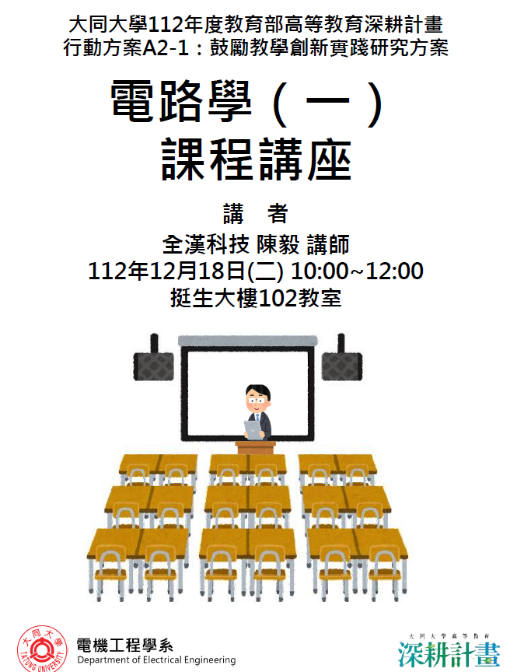 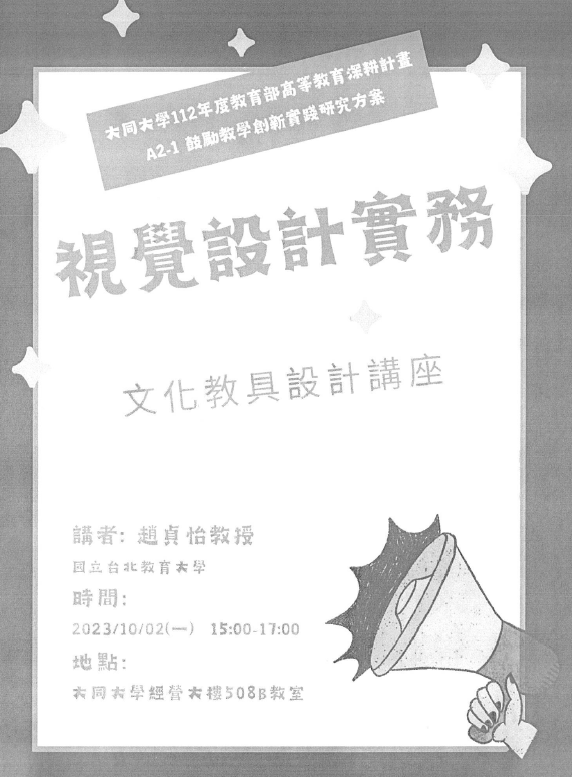 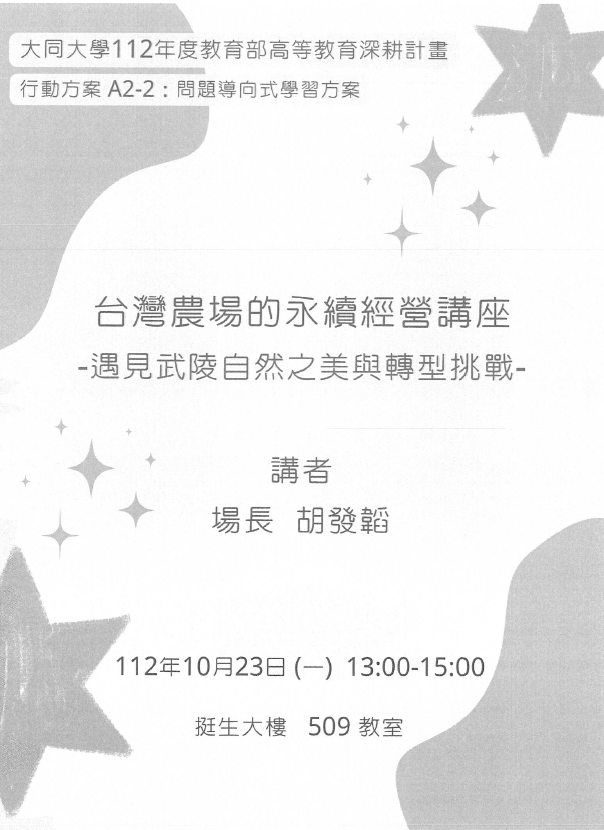 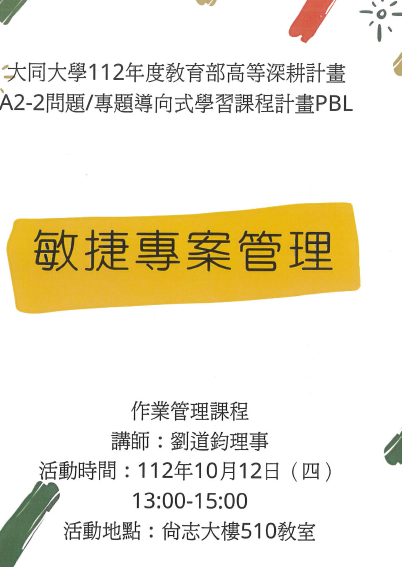 